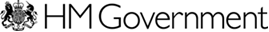 Traineeships Funding in England: consultation response form Confidentiality & Data ProtectionThe Department may make individual responses available on public request, in accordance with the Code of Practice on Access to Government Information.Please read this question carefully before you start responding to this consultation. The information you provide in response to this consultation, including personal information, may be subject to publication or release to other parties. If you do not want your response published or released then make sure you tick the appropriate box.  Yes, I would like you to publish or release my response No, I don’t want you to publish or release my responseThe closing date for this consultation is 14th August 2014Name:Organisation (if applicable):Address:Please return completed forms to: Traineeships.CONSULTATION@education.gsi.gov.ukAlternatively, you can send them to: Sue Ruck, Pre-employment & Basic Skills Unit, Department of Business, Innovation and Skills, 2 St Paul’s Place, Sheffield  S1 2FJ. Tel: 0114 207 5255 Please tick a box in the list of options below that best describes you as a respondent to this consultation. *The term ‘Direct Grant Employers’ refers to employers that receive funding from the Skills Funding Agency to deliver education and training.If you are responding on behalf of an organisation please make it clear how the views of members were assembled.Responses to questions are welcome from all of the aboveQuestion 1: Should Traineeships funding have a greater focus on positive outcomes than it does at present? (Paras 1-9) Yes		 No		 Not surePlease explain your response:Question 2: Is it important for successful Traineeship delivery to have greater consistency in funding arrangements between the 16 to 18 and 19 to 24 age groups? (Paras 1-9) Yes		 No		 Not surePlease give further information to justify your answer:Question 3: Are Apprenticeships, other jobs and further learning the right progression outcomes to reward? (Para 12) Yes		 No		 Not sureIf you answered ‘no’ or ‘not sure’, please explain your answer:Question 4: Are the principles we are applying to the definition of job outcomes the right ones? (Para 15) Yes		 No		 Not sureIf not, what alternative principles do you suggest?Question 5: Should the job outcome definition for Traineeships exclude employment under 16 hours per week? (Paras 16-17) Yes		 No		 Not surePlease explain your response:Question 6: Should the job outcome definition include self-employment, provided that the individual has an income equivalent to at least 16 hours per week at NMW? (Paras 16-17) Yes		 No		 Not surePlease explain your response:Question 7: How far do the above examples support the principles set out in paragraph 15? (Para 18)Comment:Question 8: What do you consider to be the benefits and drawbacks of each approach? (Para 18)Comment:If you have an alternative proposal, please provide details and the rationale. Question 9: In your experience what proportion of trainees would you expect to progress into each of a) an Apprenticeship; and b) sustainable employment? (Para 18)Please give details:Question 10: Do you agree that further learning should be defined using the same reference period as that for Apprenticeships and other jobs? (Paras 19-21) Yes		 No		 Not surePlease explain your response:Question 11: If not, what definition do you propose is used and why? (Paras 19-21)Comment:Question 12: Should further learning as an outcome be restricted to particular types or levels? (Paras 19-21) Yes		 No		 Not sureComment:Question 13: Please provide details of what type of further learning after a Traineeship should be considered an appropriate progression outcome and give reasons for your answer.(Para 19-21)Comment:	Question 14: What proportion of trainees would you expect to progress into further learning? (Paras 19- 21)Comment:Question 15: How do you track learner outcomes currently and what do you use as evidence to validate outcomes? (Paras 22-23)Comment:Question 16: How could we use matched data now and in the future to support our understanding of outcomes for trainees? (Para 24)Comment:Question 17: Are these the correct principles for an outcomes-based Traineeship funding system? (Paras 25-26) Yes		 No		 Not surePlease explain your response:Question 18: Which of the four approaches do you believe would deliver the principles in paragraph 26 most successfully? (Paras 27-29)  1		 2		 3		 4Please explain your response:Question 19: Are there alternative approaches that would better deliver the principles in paragraph 26? (Paras 27-29)  Yes		 No		 Not SurePlease justify your answer:Question 20: Do we need additional mechanisms to prevent any abuse of the flexibilities in the programme, which could lead to insubstantial and insufficiently stretching programmes? If so, what do you suggest? (Paras 27-29) Yes		 No		 Not SureComment:Question 21: Do you have any comments on the proportion of the funding that should be paid at each stage of the programme? (Paras 27-29)Comment:Question 22: Which option do you consider will make it most likely English and maths learning will be stretching? Option 1		 Option 2Please explain your response:Question 23: Which option do you consider will make it most likely English and maths learning will be continued to completion after a traineeship has finished, and why? (Paras 30-35) Option 1		 Option 2		Please explain your response:Question 24: Which option will be easier to administer for training providers, and why? (Paras 30-35) Option 1		 Option 2		Please explain your response:Question 25: Should the current arrangements for administering learning support funding to providers and financial support for learners continue to be applied to Traineeships from 2015/16? (Paras 36-37) Yes		 No		 Not SurePlease explain your response:Question 26: If not, what would you change as a means of bringing greater consistency to the way learners are supported across 16 to 24 Traineeships in order to best support disadvantaged learners? (Paras 36-37) Comment:Question 27: Do you think that Traineeships funding should continue to be contracted through the existing arrangements, or aligned with the current Apprenticeship arrangements? (Paras 38-42) Existing Arrangements	 Apprenticeship ArrangementsPlease explain your response:Question 28: Will the contracting route influence the position of traineeships alongside Study Programmes, Apprenticeships, or other programmes and if so how? (Paras 38-42) Yes		 No		 Not SurePlease explain your response:Question 29: Should the eligibility rules for 19 to 24 year olds be changed so that 19 to 24 year olds can undertake a Traineeship if they are qualified to a Full Level 2? (Paras 43-47) Yes		 No			 Not surePlease justify your answer:Question 30: Should this depend on the nature of the Level 2 qualification and if so how? (Paras 43-47) Yes		 No			 Not sureComment:Question 31: Should this depend on whether a person already has already reached a high enough standard in English and maths? (Paras 43-47) Yes		 No			 Not sureComment:Question 32: If a change is made, do you consider that it is necessary to make the change in 2014/15 or 2015/16? (Para 43-47) 2014/15		 2015/16			 Not surePlease explain your response:Further Information (relevant to training providers, including direct grant employers) Did you deliver Traineeships in 2013/14? Yes		 NoIf yes, to what age groups? 16-18	 19-23Did you deliver Apprenticeships in 2013/14? Yes		 NoIf yes, to what age groups? 16-18	 19-23	 24+Do you plan to deliver Traineeships in 2014/15? Yes		 NoIf yes, to what age groups? 16-18	 19-24Do you plan to deliver Apprenticeships in 2014/15? Yes		 NoIf yes, to what age groups? 16-18	 19-23	 24+Further Information (relevant to employers, including direct grant employers) Have you offered work experience placements to young people undertaking Traineeships during 2013/14 Yes		 NoDo you plan to offer work experience placement to young people undertaking Traineeships during 2014/15 Yes		 NoDo you have any other comments that might aid the consultation process as a whole?Please use this space for any general comments that you may have, comments on the layout of this consultation would also be welcomed.Thank you for taking the time to let us have your views. We do not intend to acknowledge receipt of individual responses unless you tick the box below. Please acknowledge this reply At BIS we carry out our research on many different topics and consultations. As your views are valuable to us, would it be okay if we were to contact you again from time to time either for research or to send through consultation documents?  Yes    		 No© Crown copyright 2014 You may re-use this information (not including logos) free of charge in any format or medium, under the terms of the Open Government Licence. To view this licence, visit www.nationalarchives.gov.uk/doc/open-government-licence/BIS/14/856RF - Traineeships Funding in England - Funding Reform Technical Consultation - Response FormRepresentative organisation/trade bodyIndependent Training ProviderCollegeAwarding OrganisationSchoolCharity or social enterpriseIndividualLegal representativeLocal AuthorityOther public sector bodyDirect Grant Employer*Large business (over 250 staff)Medium business (50-250 staff)Small business (10-49 staff)Micro business (up to 9 staff)Trade union or staff associationProfessional bodyOther (please describe)